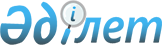 О внесении изменений в решение XLIV сессии Каркаралинского районного маслихата от 24 декабря 2015 года № 44/387 "О районном бюджете на 2016-2018 годы"Решение VII сессии Каркаралинского районного маслихата Карагандинской области от 7 октября 2016 года № VI-7/58. Зарегистрировано Департаментом юстиции Карагандинской области 17 октября 2016 года № 3991      В соответствии с Бюджетным кодексом Республики Казахстан от 4 декабря 2008 года, Законом Республики Казахстан от 23 января 2001 года "О местном государственном управлении и самоуправлении в Республике Казахстан", районный маслихат РЕШИЛ:

      1. Внести в решение XLIV сессии Каркаралинского районного маслихата от 24 декабря 2015 года № 44/387 "О районном бюджете на 2016-2018 годы" (зарегистрировано в Реестре государственной регистрации нормативных правовых актов № 3611, опубликовано в газете "Қарқаралы" от 16 января 2016 года № 5-6 (11440), в информационно-правовой системе "Әділет" 28 января 2016 года), следующие изменения: 

      пункт 1 изложить в следующей редакции:

      "1. Утвердить районный бюджет на 2016-2018 годы согласно приложениям 1, 2 и 3 соответственно, в том числе на 2016 год в следующих объемах:

      1) доходы – 4306141 тысячи тенге, в том числе:

      налоговые поступления – 565150 тысяч тенге;

      неналоговые поступления – 18327 тысяч тенге;

      поступления от продажи основного капитала – 12221 тысячи тенге;

      поступления трансфертов – 3710443 тысячи тенге;

      2) затраты – 4409684 тысячи тенге;

      3) чистое бюджетное кредитование – 6332 тысячи тенге, в том числе:

      бюджетные кредиты – 12726 тысяч тенге;

      погашение бюджетных кредитов – 6394 тысячи тенге;

      4) сальдо по операциям с финансовыми активами – 0 тысяч тенге, в том числе:

      приобретение финансовых активов – 0 тысяч тенге;

      поступления от продажи финансовых активов государства – 0 тысяч тенге;

      5) дефицит (профицит) бюджета – минус 109875 тысяч тенге;

      6) финансирование дефицита (использование профицита) бюджета – 109875 тысяч тенге, в том числе:

      поступление займов – 12726 тысяч тенге;

      погашение займов – 7650 тысяч тенге;

      используемые остатки бюджетных средств – 104799 тысяч тенге.";

      пункт 5 изложить в следующей редакции:

      "5. Утвердить резерв акимата района на 2016 год в сумме 8500 тысяч тенге.";

      приложения 1, 4, 6, 7 к указанному решению изложить в новой редакции согласно приложениям 1, 2, 3, 4 к настоящему решению.

      2. Настоящее решение вводится в действие с 1 января 2016 года.

 Районный бюджет на 2016 год Целевые трансферты и бюджетные кредиты на 2016 год Трансферты органам местного самоуправления Бюджетные программы города, поселка и сельских округов на 2016 год Бюджетные программы города, поселка и сельских округов на 2016 год Бюджетные программы города, поселка и сельских округов на 2016 год Бюджетные программы города, поселка и сельских округов на 2016 год Бюджетные программы города, поселка и сельских округов на 2016 год Бюджетные программы города, поселка и сельских округов на 2016 год
					© 2012. РГП на ПХВ «Институт законодательства и правовой информации Республики Казахстан» Министерства юстиции Республики Казахстан
				
      Председатель 7 сессии,
секретарь районного маслихата:

С. Нуркенов
Приложение 1
к решению Каркаралинского
районного маслихата
от 7 октября 2016 года № VI-7/58Приложение 1
к решению Каркаралинского
районного маслихата
от 24 декабря 2015 года № 44/387Категория

Категория

Категория

Категория

Сумма (тысяч тенге)

Класс

Класс

Класс

Сумма (тысяч тенге)

Подкласс

Подкласс

Сумма (тысяч тенге)

Наименование

Сумма (тысяч тенге)

1

2

3

4

5

Доходы

4306141

1

Налоговые поступления

565150

01

Подоходный налог

175749

2

Индивидуальный подоходный налог

175749

03

Социальный налог

176332

1

Социальный налог

176332

04

Hалоги на собственность

161850

1

Hалоги на имущество

117760

3

Земельный налог

5830

4

Hалог на транспортные средства

32738

5

Единый земельный налог

5522

05

Внутренние налоги на товары, работы и услуги

46752

2

Акцизы

3794

3

Поступления за использование природных и других ресурсов

29245

4

Сборы за ведение предпринимательской и профессиональной деятельности

13713

08

Обязательные платежи, взимаемые за совершение юридически значимых действий и (или) выдачу документов уполномоченными на то государственными органами или должностными лицами

4467

1

Государственная пошлина

4467

2

Неналоговые поступления

18327

01

Доходы от государственной собственности

13620

1

Поступления части чистого дохода государственных предприятий

4014

5

Доходы от аренды имущества, находящегося в государственной собственности

9606

02

Поступления от реализации товаров (работ, услуг) государственными учреждениями, финансируемыми из государственного бюджета

1220

1

Поступления от реализации товаров (работ, услуг) государственными учреждениями, финансируемыми из государственного бюджета

1220

04

Штрафы, пени, санкции, взыскания, налагаемые государственными учреждениями, финансируемыми из государственного бюджета, а также содержащимися и финансируемыми из бюджета (сметы расходов) Национального Банка Республики Казахстан

556

1

Штрафы, пени, санкции, взыскания, налагаемые государственными учреждениями, финансируемыми из государственного бюджета, а также содержащимися и финансируемыми из бюджета (сметы расходов) Национального Банка Республики Казахстан, за исключением поступлений от организаций нефтяного сектора

556

06

Прочие неналоговые поступления

2931

1

Прочие неналоговые поступления

2931

3

Поступления от продажи основного капитала

12221

01

Продажа государственного имущества, закрепленного за государственными учреждениями

6721

1

Продажа государственного имущества, закрепленного за государственными учреждениями

6721

03

Продажа земли и нематериальных активов

5500

1

Продажа земли

5500

4

Поступления трансфертов

3710443

02

Трансферты из вышестоящих органов государственного управления

3710443

2

Трансферты из областного бюджета

3710443

Функциональная группа 

Функциональная группа 

Функциональная группа 

Функциональная группа 

Функциональная группа 

Сумма (тысяч тенге)

Функциональная подгруппа 

Функциональная подгруппа 

Функциональная подгруппа 

Функциональная подгруппа 

Сумма (тысяч тенге)

Администратор бюджетных программ

Администратор бюджетных программ

Администратор бюджетных программ

Сумма (тысяч тенге)

Программа

Программа

Сумма (тысяч тенге)

Наименование

Сумма (тысяч тенге)

1

2

3

4

5

6

II.Затраты

4409684

01

Государственные услуги общего характера

659248

1

Представительные, исполнительные и другие органы, выполняющие общие функции государственного управления

521289

112

Аппарат маслихата района (города областного значения)

15780

001

Услуги по обеспечению деятельности маслихата района (города областного значения)

15780

122

Аппарат акима района (города областного значения)

106376

001

Услуги по обеспечению деятельности акима района (города областного значения)

106376

123

Аппарат акима района в городе, города районного значения, поселка, села, сельского округа

399133

001

Услуги по обеспечению деятельности акима района в городе, города районного значения, поселка, села, сельского округа

398713

022

Капитальные расходы государственного органа

420

2

Финансовая деятельность

1363

459

Отдел экономики и финансов района (города областного значения)

1363

003

Проведение оценки имущества в целях налогообложения

1000

010

Приватизация, управление коммунальным имуществом, постприватизационная деятельность и регулирование споров, связанных с этим

363

9

Прочие государственные услуги общего характера

136596

459

Отдел экономики и финансов района (города областного значения)

38848

001

Услуги по реализации государственной политики в области формирования и развития экономической политики, государственного планирования, исполнения бюджета и управления коммунальной собственностью района (города областного значения)

38848

483

Отдел жилищно-коммунального хозяйства, пассажирского транспорта, автомобильных дорог, строительства и жилищной инспекции района (города областного значения)

61785

001

Услуги по реализации государственной политики на местном уровне в области жилищно-коммунального хозяйства, пассажирского транспорта, автомобильных дорог, строительства и жилищной инспекции 

61785

486

Отдел земельных отношений, архитектуры и градостроительства района (города областного значения)

20619

001

Услуги по реализации государственной политики в области регулирования земельных отношений, архитектуры и градостроительства на местном уровне

20619

494

Отдел предпринимательства и промышленности района (города областного значения)

15344

001

Услуги по реализации государственной политики на местном уровне в области развития предпринимательства и промышленности

15344

02

Оборона

8107

1

Военные нужды

6607

122

Аппарат акима района (города областного значения)

6607

005

Мероприятия в рамках исполнения всеобщей воинской обязанности

6607

2

Организация работы по чрезвычайным ситуациям

1500

122

Аппарат акима района (города областного значения)

1500

007

Мероприятия по профилактике и тушению степных пожаров районного (городского) масштаба, а также пожаров в населенных пунктах, в которых не созданы органы государственной противопожарной службы

1500

04

Образование

2723991

1

Дошкольное воспитание и обучение

123653

464

Отдел образования района (города областного значения)

123653

040

Реализация государственного образовательного заказа в дошкольных организациях образования

123653

2

Начальное, основное среднее и общее среднее образование

2546393

123

Аппарат акима района в городе, города районного значения, поселка, села, сельского округа

8409

005

Организация бесплатного подвоза учащихся до школы и обратно в сельской местности

8409

464

Отдел образования района (города областного значения)

2486002

003

Общеобразовательное обучение

2391533

006

Дополнительное образование для детей

94469

465

Отдел физической культуры и спорта района (города областного значения)

50141

017

Дополнительное образование для детей и юношества по спорту

50141

483

Отдел жилищно-коммунального хозяйства, пассажирского транспорта, автомобильных дорог, строительства и жилищной инспекции района (города областного значения)

1841

033

Строительство и реконструкция объектов начального, основного среднего и общего среднего образования

1841

9

Прочие услуги в области образования

53945

464

Отдел образования района (города областного значения)

53945

001

Услуги по реализации государственной политики на местном уровне в области образования

11859

005

Приобретение и доставка учебников, учебно-методических комплексов для государственных учреждений образования района (города областного значения)

21976

015

Ежемесячная выплата денежных средств опекунам (попечителям) на содержание ребенка-сироты (детей-сирот), и ребенка (детей), оставшегося без попечения родителей

19112

022

Выплата единовременных денежных средств казахстанским гражданам, усыновившим (удочерившим) ребенка (детей)-сироту и ребенка (детей), оставшегося без попечения родителей 

798

067

Капитальные расходы подведомственных государственных учреждений и организаций

200

06

Социальная помощь и социальное обеспечение

215400

1

Социальное обеспечение

34354

451

Отдел занятости и социальных программ района (города областного значения)

33614

005

Государственная адресная социальная помощь

9894

016

Государственные пособия на детей до 18 лет

22145

025

Внедрение обусловленной денежной помощи по проекту Өрлеу

1575

464

Отдел образования района (города областного значения)

740

030

Содержание ребенка (детей), переданного патронатным воспитателям

740

2

Социальная помощь

139579

451

Отдел занятости и социальных программ района (города областного значения)

139579

002

Программа занятости

15576

006

Оказание жилищной помощи

1574

007

Социальная помощь отдельным категориям нуждающихся граждан по решениям местных представительных органов

6957

010

Материальное обеспечение детей-инвалидов, воспитывающихся и обучающихся на дому

561

014

Оказание социальной помощи нуждающимся гражданам на дому

73821

017

Обеспечение нуждающихся инвалидов обязательными гигиеническими средствами и предоставление услуг специалистами жестового языка, индивидуальными помощниками в соответствии с индивидуальной программой реабилитации инвалида

41090

9

Прочие услуги в области социальной помощи и социального обеспечения

41467

451

Отдел занятости и социальных программ района (города областного значения)

41467

001

Услуги по реализации государственной политики на местном уровне в области обеспечения занятости и реализации социальных программ для населения

40184

011

Оплата услуг по зачислению, выплате и доставке пособий и других социальных выплат

1283

07

Жилищно-коммунальное хозяйство

140292

1

Жилищное хозяйство

120975

123

Аппарат акима района в городе, города районного значения, поселка, села, сельского округа

7917

007

Организация сохранения государственного жилищного фонда города районного значения, поселка, села, сельского округа

3428

027

Ремонт и благоустройство объектов в рамках развития городов и сельских населенных пунктов по Дорожной карте занятости 2020

4489

455

Отдел культуры и развития языков района (города областного значения)

7839

024

Ремонт объектов в рамках развития городов и сельских населенных пунктов по Дорожной карте занятости 2020

7839

464

Отдел образования района (города областного значения)

14624

026

Ремонт объектов в рамках развития городов и сельских населенных пунктов по Дорожной карте занятости 2020

14624

465

Отдел физической культуры и спорта района (города областного значения)

2761

009

Ремонт объектов в рамках развития городов и сельских населенных пунктов по Дорожной карте занятости 2020

2761

483

Отдел жилищно-коммунального хозяйства, пассажирского транспорта, автомобильных дорог, строительства и жилищной инспекции района (города областного значения)

87834

010

Проектирование, развитие и (или) обустройство инженерно-коммуникационной инфраструктуры 

84504

051

Развитие и/или сооружение недостающих объектов инженерно-коммуникационной инфраструктуры в рамках второго направления Дорожной карты занятости 2020

400

055

Проектирование и (или) строительство, реконструкция жилья коммунального жилищного фонда

2930

2

Коммунальное хозяйство

5657

123

Аппарат акима района в городе, города районного значения, поселка, села, сельского округа

5657

014

Организация водоснабжения населенных пунктов

5657

3

Благоустройство населенных пунктов

13660

123

Аппарат акима района в городе, города районного значения, поселка, села, сельского округа

9113

008

Освещение улиц населенных пунктов

7640

009

Обеспечение санитарии населенных пунктов

473

011

Благоустройство и озеленение населенных пунктов

1000

483

Отдел жилищно-коммунального хозяйства, пассажирского транспорта, автомобильных дорог, строительства и жилищной инспекции района (города областного значения)

4547

021

Обеспечение санитарии населенных пунктов

4547

08

Культура, спорт, туризм и информационное пространство

313695

1

Деятельность в области культуры

164076

455

Отдел культуры и развития языков района (города областного значения)

164076

003

Поддержка культурно-досуговой работы

164076

2

Спорт

11314

465

Отдел физической культуры и спорта района (города областного значения)

11314

001

Услуги по реализации государственной политики на местном уровне в сфере физической культуры и спорта

7995

006

Проведение спортивных соревнований на районном (города областного значения) уровне

1100

007

Подготовка и участие членов сборных команд района (города областного значения) по различным видам спорта на областных спортивных соревнованиях

2219

3

Информационное пространство

107374

455

Отдел культуры и развития языков района (города областного значения)

95077

006

Функционирование районных (городских) библиотек

95077

456

Отдел внутренней политики района (города областного значения)

12297

002

Услуги по проведению государственной информационной политики 

12297

9

Прочие услуги по организации культуры, спорта, туризма и информационного пространства

30931

455

Отдел культуры и развития языков района (города областного значения)

14375

001

Услуги по реализации государственной политики на местном уровне в области развития языков и культуры

14375

456

Отдел внутренней политики района (города областного значения)

16556

001

Услуги по реализации государственной политики на местном уровне в области информации, укрепления государственности и формирования социального оптимизма граждан

10270

003

Реализация мероприятий в сфере молодежной политики

6076

006

Капитальные расходы государственного органа 

210

10

Сельское, водное, лесное, рыбное хозяйство, особо охраняемые природные территории, охрана окружающей среды и животного мира, земельные отношения

214805

1

Сельское хозяйство

80707

459

Отдел экономики и финансов района (города областного значения)

7278

099

Реализация мер по оказанию социальной поддержки специалистов

7278

462

Отдел сельского хозяйства района (города областного значения)

18674

001

Услуги по реализации государственной политики на местном уровне в сфере сельского хозяйства

18474

006

Капитальные расходы государственного органа 

200

473

Отдел ветеринарии района (города областного значения)

54755

001

Услуги по реализации государственной политики на местном уровне в сфере ветеринарии

27148

007

Организация отлова и уничтожения бродячих собак и кошек

500

008

Возмещение владельцам стоимости изымаемых и уничтожаемых больных животных, продуктов и сырья животного происхождения

23207

010

Проведение мероприятий по идентификации сельскохозяйственных животных

3900

6

Земельные отношения

1122

486

Отдел земельных отношений, архитектуры и градостроительства района (города областного значения)

1122

005

Работы по переводу сельскохозяйственных угодий из одного вида в другой

1122

9

Прочие услуги в области сельского, водного, лесного, рыбного хозяйства, охраны окружающей среды и земельных отношений

132976

473

Отдел ветеринарии района (города областного значения)

132976

011

Проведение противоэпизоотических мероприятий

132976

12

Транспорт и коммуникации

35016

1

Автомобильный транспорт

34290

123

Аппарат акима района в городе, города районного значения, поселка, села, сельского округа

12990

013

 Обеспечение функционирования автомобильных дорог в городах районного значения, поселках, селах, сельских округах 

12990

483

Отдел жилищно-коммунального хозяйства, пассажирского транспорта, автомобильных дорог, строительства и жилищной инспекции района (города областного значения)

21300

026

Обеспечение функционирования автомобильных дорог

21300

9

 Прочие услуги в сфере транспорта и коммуникаций 

726

483

Отдел жилищно-коммунального хозяйства, пассажирского транспорта, автомобильных дорог, строительства и жилищной инспекции района (города областного значения)

726

030

Субсидирование пассажирских перевозок по социально значимым городским (сельским), пригородным и внутрирайонным сообщениям 

726

13

Прочие

37284

9

Прочие

37284

123

Аппарат акима района в городе, города районного значения, поселка, села, сельского округа

28784

040

Реализация мер по содействию экономическому развитию регионов в рамках Программы "Развитие регионов" 

28784

459

Отдел экономики и финансов района (города областного значения)

8500

012

Резерв местного исполнительного органа района (города областного значения) 

8500

15

Трансферты

61846

1

Трансферты

61846

459

Отдел экономики и финансов района (города областного значения)

61846

006

Возврат неиспользованных (недоиспользованных) целевых трансфертов

6921

051

Трансферты органам местного самоуправления

54925

Функциональная группа 

Функциональная группа 

Функциональная группа 

Функциональная группа 

Функциональная группа 

Сумма (тысяч тенге)

Функциональная подгруппа 

Функциональная подгруппа 

Функциональная подгруппа 

Функциональная подгруппа 

Сумма (тысяч тенге)

Администратор бюджетных программ

Администратор бюджетных программ

Администратор бюджетных программ

Сумма (тысяч тенге)

Программа

Программа

Сумма (тысяч тенге)

Наименование

Сумма (тысяч тенге)

1

2

3

4

5

6

III. Чистое бюджетное кредитование

6332

Бюджетные кредиты 

12726

10

Сельское, водное, лесное, рыбное хозяйство, особо охраняемые природные территории, охрана окружающей среды и животного мира, земельные отношения

12726

1

Сельское хозяйство

12726

459

Отдел экономики и финансов района (города областного значения)

12726

018

Бюджетные кредиты для реализации мер социальной поддержки специалистов

12726

Категория

Категория

Категория

Категория

Сумма (тысяч тенге)

Класс

Класс

Класс

Сумма (тысяч тенге)

Подкласс

Подкласс

Сумма (тысяч тенге)

Наименование

Сумма (тысяч тенге)

1

2

3

4

5

Погашение бюджетных кредитов

6394

5

Погашение бюджетных кредитов

6394

01

Погашение бюджетных кредитов

6394

1

Погашение бюджетных кредитов, выданных из государственного бюджета

6394

Функциональная группа 

Функциональная группа 

Функциональная группа 

Функциональная группа 

Функциональная группа 

Сумма (тысяч тенге)

Функциональная подгруппа

Функциональная подгруппа

Функциональная подгруппа

Функциональная подгруппа

Сумма (тысяч тенге)

Администратор бюджетных программ

Администратор бюджетных программ

Администратор бюджетных программ

Сумма (тысяч тенге)

Программа

Программа

Сумма (тысяч тенге)

Наименование

Сумма (тысяч тенге)

1

2

3

4

5

6

IV. Сальдо по операциям с финансовыми активами

0

Приобретение финансовых активов

0

Категория

Категория

Категория

Категория

Сумма (тысяч тенге)

Класс

Класс

Класс

Сумма (тысяч тенге)

Подкласс

Подкласс

Сумма (тысяч тенге)

Наименование

Сумма (тысяч тенге)

1

2

3

4

5

Поступление от продажи финансовых активов государства

0

Функциональная группа 

Функциональная группа 

Функциональная группа 

Функциональная группа 

Функциональная группа 

Сумма (тысяч тенге)

Функциональная подгруппа

Функциональная подгруппа

Функциональная подгруппа

Функциональная подгруппа

Сумма (тысяч тенге)

Администратор бюджетных программ 

Администратор бюджетных программ 

Администратор бюджетных программ 

Сумма (тысяч тенге)

Программа

Программа

Сумма (тысяч тенге)

Наименование

Сумма (тысяч тенге)

1

2

3

4

5

6

V. Дефицит бюджета (профицит)

-109875

VI. Финансирование дефицита бюджета (использование профицита)

109875

Приложение 2
к решению Каркаралинского
районного маслихата
от 7 октября 2016 года № VI-7/58Приложение 4
к решению Каркаралинского
районного маслихата
от 24 декабря 2015 года № 44/387Наименование

Сумма (тысяч тенге)

1

2

Всего

1176823

в том числе:

Целевые текущие трансферты

1079193

Целевые трансферты на развитие

84904

Бюджетные кредиты

12726

в том числе:

Целевые текущие трансферты

1079193

в том числе:

Аппарат маслихата района (города областного значения)

2371

Для перехода на новую модель системы оплаты труда гражданских служащих, финансируемых из местных бюджетов, а также выплаты им ежемесячной надбавки за особые условия труда к должностным окладам 

170

На повышение уровня оплаты труда административных государственных служащих

2087

На обеспечение компенсации потерь местных бюджетов и экономической стабильности регионов 

114

Аппарат акима района (города областного значения)

15601

Для перехода на новую модель системы оплаты труда гражданских служащих, финансируемых из местных бюджетов, а также выплаты им ежемесячной надбавки за особые условия труда к должностным окладам 

5128

На повышение уровня оплаты труда административных государственных служащих

8769

На содержание штатной численности отделов регистрации актов гражданского состояния

1278

На обеспечение компенсации потерь местных бюджетов и экономической стабильности регионов 

426

Аппарат акима района в городе, города районного значения, поселка, села, сельского округа

107134

Для перехода на новую модель системы оплаты труда гражданских служащих, финансируемых из местных бюджетов, а также выплаты им ежемесячной надбавки за особые условия труда к должностным окладам 

17420

На повышение уровня оплаты труда административных государственных служащих

49415

На обеспечение компенсации потерь местных бюджетов и экономической стабильности регионов 

25810

На текущий ремонт автомобильных дорог районного значения (улиц города) и улиц населенных пунктов

10000

На ремонт и благоустройство объектов в рамках развития городов и сельских населенных пунктов по Дорожной карте занятости 2020

4489

Отдел жилищно-коммунального хозяйства, пассажирского транспорта, автомобильных дорог, строительства и жилищной инспекции района (города областного значения)

4599

Для перехода на новую модель системы оплаты труда гражданских служащих, финансируемых из местных бюджетов, а также выплаты им ежемесячной надбавки за особые условия труда к должностным окладам 

620

На повышение уровня оплаты труда административных государственных служащих

3331

На обеспечение компенсации потерь местных бюджетов и экономической стабильности регионов 

648

Отдел экономики и финансов района (города областного значения)

7384

Для перехода на новую модель системы оплаты труда гражданских служащих, финансируемых из местных бюджетов, а также выплаты им ежемесячной надбавки за особые условия труда к должностным окладам 

1978

На повышение уровня оплаты труда административных государственных служащих

5292

На обеспечение компенсации потерь местных бюджетов и экономической стабильности регионов 

114

Отдел образования района (города областного значения)

699698

На реализацию государственного образовательного заказа в дошкольных организациях образования 

13639

Для перехода на новую модель системы оплаты труда гражданских служащих, финансируемых из местных бюджетов, а также выплаты им ежемесячной надбавки за особые условия труда к должностным окладам 

582607

На повышение уровня оплаты труда административных государственных служащих

2045

На обеспечение компенсации потерь местных бюджетов и экономической стабильности регионов 

87783

На ремонт объектов в рамках развития городов и сельских населенных пунктов по Дорожной карте занятости 2020

13624

Отдел предпринимательства и промышленности района (города областного значения)

2756

Для перехода на новую модель системы оплаты труда гражданских служащих, финансируемых из местных бюджетов, а также выплаты им ежемесячной надбавки за особые условия труда к должностным окладам 

1039

На повышение уровня оплаты труда административных государственных служащих

1503

На обеспечение компенсации потерь местных бюджетов и экономической стабильности регионов 

214

Отдел занятости и социальных программ района (города областного значения)

53387

Для перехода на новую модель системы оплаты труда гражданских служащих, финансируемых из местных бюджетов, а также выплаты им ежемесячной надбавки за особые условия труда к должностным окладам 

31862

На повышение уровня оплаты труда административных государственных служащих

4946

На реализацию Плана мероприятий по обеспечению прав и улучшению качества жизни инвалидов

8740

На обеспечение компенсации потерь местных бюджетов и экономической стабильности регионов 

7839

Отдел культуры и развития языков района (города областного значения)

74565

Для перехода на новую модель системы оплаты труда гражданских служащих, финансируемых из местных бюджетов, а также выплаты им ежемесячной надбавки за особые условия труда к должностным окладам 

65439

На повышение уровня оплаты труда административных государственных служащих

1249

На обеспечение компенсации потерь местных бюджетов и экономической стабильности регионов 

38

Ремонт объектов в рамках развития городов и сельских населенных пунктов по Дорожной карте занятости 2020

7839

Отдел внутренней политики района (города областного значения)

2940

Для перехода на новую модель системы оплаты труда гражданских служащих, финансируемых из местных бюджетов, а также выплаты им ежемесячной надбавки за особые условия труда к должностным окладам 

1663

На повышение уровня оплаты труда административных государственных служащих

1277

Отдел физической культуры и спорта района (города областного значения)

54373

Для перехода на новую модель системы оплаты труда гражданских служащих, финансируемых из местных бюджетов, а также выплаты им ежемесячной надбавки за особые условия труда к должностным окладам 

10212

На повышение уровня оплаты труда административных государственных служащих

917

На обеспечение деятельности районных и городских неспециализированных детско-юношеских спортивных школ

40445

На обеспечение компенсации потерь местных бюджетов и экономической стабильности регионов 

38

 

На ремонт объектов в рамках развития городов и сельских населенных пунктов по Дорожной карте занятости 2020

2761

Отдел сельского хозяйства (города областного значения)

4077

Для перехода на новую модель системы оплаты труда гражданских служащих, финансируемых из местных бюджетов, а также выплаты им ежемесячной надбавки за особые условия труда к должностным окладам 

687

На повышение уровня оплаты труда административных государственных служащих

2780

На обеспечение компенсации потерь местных бюджетов и экономической стабильности регионов 

610

Отдел ветеринарии района (города областного значения)

41486

Для перехода на новую модель системы оплаты труда гражданских служащих, финансируемых из местных бюджетов, а также выплаты им ежемесячной надбавки за особые условия труда к должностным окладам 

529

На повышение уровня оплаты труда административных государственных служащих

1365

На содержание подразделений местных исполнительных органов агропромышленного комплекса

14435

На возмещение владельцам стоимости изымаемых и уничтожаемых больных животных, продуктов и сырья животного происхождения

23207

На обеспечение компенсации потерь местных бюджетов и экономической стабильности регионов 

1950

Отдел земельных отношений, архитектуры и градостроительства района (города областного значения)

4057

Для перехода на новую модель системы оплаты труда гражданских служащих, финансируемых из местных бюджетов, а также выплаты им ежемесячной надбавки за особые условия труда к должностным окладам 

464

На повышение уровня оплаты труда административных государственных служащих

2586

На обеспечение компенсации потерь местных бюджетов и экономической стабильности регионов 

456

На создание информационных систем

551

Отдел жилищно-коммунального хозяйства, пассажирского транспорта, автомобильных дорог, строительства и жилищной инспекции района (города областного значения)

4765

На субсидирование пассажирских перевозок по социально значимым городским (сельским), пригородным и внутрирайонным сообщениям 

726

На проведение профилактической дезинсекции и дератизации

4039

Целевые трансферты на развитие

84904

в том числе:

Отдел жилищно-коммунального хозяйства, пассажирского транспорта, автомобильных дорог, строительства и жилищной инспекции района (города областного значения)

84904

Проектирование, развитие и (или) обустройство инженерно-коммуникационной инфраструктуры

84504

На развитие и/или сооружение недостающих объектов инженерно-коммуникационной инфраструктуры в рамках второго направления Дорожной карты занятости 2020

400

Бюджетные кредиты

12726

в том числе:

Отдел экономики и финансов района (города областного значения)

12726

Бюджетные кредиты для реализации мер социальной поддержки специалистов 

12726

Приложение 3
к решению Каркаралинского
районного маслихата
от 7 октября 2016 года № VI-7/58Приложение 6
к решению Каркаралинского
районного маслихата
от 24 декабря 2015 года № 44/387Наименование

Сумма (тысяч тенге)

1

2

Всего

54925

город Каркаралинска

24192

поселок Карагайлы

6865

Егиндыбулакский сельский округ

2723

Абайский сельский округ

596

Сельский округ К.Аманжолова 

1527

Сельский округ Н.Абдирова 

1254

Балкантауский сельский округ

1105

Бахтинский сельский округ

961

Бесобинский сельский округ

940

Жанатоганский сельский округ

571

Инталинский сельский округ

605

Каракольский сельский округ

320

Кайнарбулакский сельский округ

1628

Киргизский сельский округ

3538

Кояндинский сельский округ

472

Каршигалинский сельский округ

1040

Сельский округ М.Мамраева 

1140

Мадийский сельский округ

225

Сельский округ Н.Нурмакова

538

Сельский округ Таттимбета

448

Тегисшильдикский сельский округ

1405

Темиршинский сельский округ

1116

Томарский сельский округ

430

Шарыктинский сельский округ

879

Угарский сельский округ

407

Приложение 4
к решению Каркаралинского
районного маслихата
от 7 октября 2016 года № VI-7/58Приложение 7
к решению Каркаралинского
районного маслихата
от 24 декабря 2015 года № 44/387Функциональная группа

Функциональная группа

Функциональная группа

Функциональная группа

Функциональная группа

Всего

в том числе:

в том числе:

в том числе:

в том числе:

Функциональная подгруппа 

Функциональная подгруппа 

Функциональная подгруппа 

Функциональная подгруппа 

Всего

город Каркаралинск

посе лок Кара гайлы

Егиндыбулакский сельский округ

Абай ский сель ский округ

Администратор бюджетных программ

Администратор бюджетных программ

Администратор бюджетных программ

Всего

город Каркаралинск

посе лок Кара гайлы

Егиндыбулакский сельский округ

Абай ский сель ский округ

Программа

Программа

Всего

город Каркаралинск

посе лок Кара гайлы

Егиндыбулакский сельский округ

Абай ский сель ский округ

Наименование

Всего

город Каркаралинск

посе лок Кара гайлы

Егиндыбулакский сельский округ

Абай ский сель ский округ

Всего

472003

81292

36408

32893

13907

01

Государственные услуги общего характера

399133

57802

26464

28005

13422

1

Представительные, исполнительные и другие органы, выполняющие общие функции государственного управления

399133

57802

26464

28005

13422

123

Аппарат акима района в городе, города районного значения, поселка, села, сельского округа

399133

57802

26464

28005

13422

001

Услуги по обеспечению деятельности акима района в городе, города районного значения, поселка, села, сельского округа

398713

57382

26464

28005

13422

022

Капитальные расходы государственного органа

420

420

0

0

0

04

Образование

8409

0

0

0

0

2

Начальное, основное среднее и общее среднее образование

8409

0

0

0

0

123

Аппарат акима района в городе, города районного значения, поселка, села, сельского округа

8409

0

0

0

0

005

Организация бесплатного подвоза учащихся до школы и обратно в сельской местности

8409

0

0

0

0

07

Жилищно-коммунальное хозяйство

22687

12200

4148

1380

00

1

Жилищное хозяйство

7917

4895

1389

0

0

123

Аппарат акима района в городе, города районного значения, поселка, села, сельского округа

7917

4895

1389

0

0

007

Организация сохранения государственного жилищного фонда города районного значения, поселка, села, сельского округа

3428

3428

0

0

0

027

Ремонт и благоустройство объектов в рамках развития городов и сельских населенных пунктов по Дорожной карте занятости 2020

4489

1467

1389

0

0

2

Коммунальное хозяйство

5657

1732

2009

780

0

123

Аппарат акима района в городе, города районного значения, поселка, села, сельского округа

5657

1732

2009

780

0

014

Организация водоснабжения населенных пунктов

5657

1732

2009

780

0

3

Благоустройство населенных пунктов

9113

5573

750

600

0

123

Аппарат акима района в городе, города районного значения, поселка, села, сельского округа

9113

5573

750

600

00

008

Освещение улиц населенных пунктов

7640

4100

750

600

0

009

Обеспечение санитарии населенных пунктов

473

473

0

0

0

011

Благоустройство и озеленение населенных пунктов

1000

1000

0

0

0

12

Транспорт и коммуникации

12990

11290

850

850

0

1

Автомобильный транспорт

12990

11290

850

850

0

123

Аппарат акима района в городе, города районного значения, поселка, села, сельского округа

12990

11290

850

850

0

013

Обеспечение функционирования автомобильных дорог в городах районного значения, поселках, селах, сельских округах

12990

11290

850

850

0

13

Прочие

28784

0

4946

2658

485

9

Прочие

28784

0

4946

2658

485

123

Аппарат акима района в городе, города районного назначения,поселка, села,сельского округа

28784

0

4946

2658

485

040

Реализация мер по содействию экономическому развитию регионов в рамках программы "Развитие регионов"

28784

0

4946

2658

485

Функциональная группа

Функциональная группа

Функциональная группа

Функциональная группа

Функциональная группа

в том числе:

в том числе:

в том числе:

в том числе:

в том числе:

Функциональная подгруппа 

Функциональная подгруппа 

Функциональная подгруппа 

Функциональная подгруппа 

КасымАманжоловский сель ский округ

Нуркен Абдировский сель ский округ

Балкантау ский сель ский округ

Бахтин ский сель ский округ

Бесобинский сель ский округ

Администратор бюджетных программ

Администратор бюджетных программ

Администратор бюджетных программ

КасымАманжоловский сель ский округ

Нуркен Абдировский сель ский округ

Балкантау ский сель ский округ

Бахтин ский сель ский округ

Бесобинский сель ский округ

Программа

Программа

КасымАманжоловский сель ский округ

Нуркен Абдировский сель ский округ

Балкантау ский сель ский округ

Бахтин ский сель ский округ

Бесобинский сель ский округ

Наименование

КасымАманжоловский сель ский округ

Нуркен Абдировский сель ский округ

Балкантау ский сель ский округ

Бахтин ский сель ский округ

Бесобинский сель ский округ

Всего

14018

17549

13682

14229

16273

01

Государственные услуги общего характера

12188

14391

12595

12713

13673

1

Представительные, исполнительные и другие органы, выполняющие общие функции государственного управления

12188

14391

12595

12713

13673

123

Аппарат акима района в городе, города районного значения, поселка, села, сельского округа

12188

14391

12595

12713

13673

001

Услуги по обеспечению деятельности акима района в городе, города районного значения, поселка, села, сельского округа

12188

14391

12595

12713

13673

022

Капитальные расходы государственного органа

0

0

0

0

0

04

Образование

0

1829

0

0

1213

2

Начальное, основное среднее и общее среднее образование

0

1829

0

0

1213

123

Аппарат акима района в городе, города районного значения, поселка, села, сельского округа

0

1829

0

0

1213

005

Организация бесплатного подвоза учащихся до школы и обратно в сельской местности

0

1829

0

0

1213

07

Жилищно-коммунальное хозяйство

40

40

40

240

40

1

Жилищное хозяйство

0

0

0

0

0

123

Аппарат акима района в городе, города районного значения, поселка, села, сельского округа

0

0

0

0

0

007

Организация сохранения государственного жилищного фонда города районного значения, поселка, села, сельского округа

0

0

0

0

0

027

Ремонт и благоустройство объектов в рамках развития городов и сельских населенных пунктов по Дорожной карте занятости 2020

0

0

0

0

0

2

Коммунальное хозяйство

0

0

0

200

0

123

Аппарат акима района в городе, города районного значения, поселка, села, сельского округа

0

0

0

200

0

014

Организация водоснабжения населенных пунктов

0

0

0

200

0

3

Благоустройство населенных пунктов

40

40

40

40

40

123

Аппарат акима района в городе, города районного значения, поселка, села, сельского округа

40

40

40

40

40

008

Освещение улиц населенных пунктов

40

40

40

40

40

009

Обеспечение санитарии населенных пунктов

0

0

0

0

0

011

Благоустройство и озеленение населенных пунктов

0

0

0

0

0

12

Транспорт и коммуникации

0

0

0

0

0

1

Автомобильный транспорт

0

0

0

0

0

123

Аппарат акима района в городе, города районного значения, поселка, села, сельского округа

0

0

0

0

0

013

Обеспечение функционирования автомобильных дорог в городах районного значения, поселках, селах, сельских округах

0

0

0

0

0

13

Прочие

1790

1289

1047

1276

1347

9

Прочие

1790

1289

1047

1276

1347

123

Аппарат акима района в городе, города районного значения, поселка, села, сельского округа

1790

1289

1047

1276

1347

040

Реализация мер по содействию экономическому развитию регионов в рамках Программы "Развитие регионов" 

1790

1289

1047

1276

1347

Функциональная группа

Функциональная группа

Функциональная группа

Функциональная группа

Функциональная группа

Функциональная группа

в том числе:

в том числе:

в том числе:

в том числе:

Функциональная подгруппа 

Функциональная подгруппа 

Функциональная подгруппа 

Функциональная подгруппа 

Функциональная подгруппа 

Жанато ганский сельский округ

Инталин ский сельский округ

Каракольский сель ский округ

Кайнарбу лакский сельский округ

Администратор бюджетных программ

Администратор бюджетных программ

Администратор бюджетных программ

Жанато ганский сельский округ

Инталин ский сельский округ

Каракольский сель ский округ

Кайнарбу лакский сельский округ

Программа

Программа

Жанато ганский сельский округ

Инталин ский сельский округ

Каракольский сель ский округ

Кайнарбу лакский сельский округ

Наименование

Жанато ганский сельский округ

Инталин ский сельский округ

Каракольский сель ский округ

Кайнарбу лакский сельский округ

Всего

13404

12501

10775

16942

01

Государственные услуги общего характера

12781

11785

10483

14280

1

Представительные, исполнительные и другие органы, выполняющие общие функции государственного управления

12781

11785

10483

14280

123

123

Аппарат акима района в городе, города районного значения, поселка, села, сельского округа

12781

11785

10483

14280

001

Услуги по обеспечению деятельности акима района в городе, города районного значения, поселка, села, сельского округа

12781

11785

10483

14280

022

Капитальные расходы государственного органа

0

0

0

0

04

Образование

0

0

0

1264

2

Начальное, основное среднее и общее среднее образование

0

0

0

1264

123

123

Аппарат акима района в городе, города районного значения, поселка, села, сельского округа

0

0

0

1264

005

Организация бесплатного подвоза учащихся до школы и обратно в сельской местности

0

0

0

1264

07

Жилищно-коммунальное хозяйство

00

00

00

26

1

Жилищное хозяйство

0

0

0

0

123

123

Аппарат акима района в городе, города районного значения, поселка, села, сельского округа

0

0

0

0

007

Организация сохранения государственного жилищного фонда города районного значения, поселка, села, сельского округа

0

0

0

0

027

Ремонт и благоустройство объектов в рамках развития городов и сельских населенных пунктов по Дорожной карте занятости 2020

0

0

0

0

2

Коммунальное хозяйство

0

0

0

26

123

123

Аппарат акима района в городе, города районного значения, поселка, села, сельского округа

0

0

0

26

014

Организация водоснабжения населенных пунктов

0

0

0

26

3

Благоустройство населенных пунктов

0

0

0

0

123

123

Аппарат акима района в городе, города районного значения, поселка, села, сельского округа

00

00

00

00

008

Освещение улиц населенных пунктов

0

0

0

0

009

Обеспечение санитарии населенных пунктов

0

0

0

0

011

Благоустройство и озеленение населенных пунктов

0

0

0

0

12

Транспорт и коммуникации

0

0

0

0

1

Автомобильный транспорт

0

0

0

0

123

123

Аппарат акима района в городе, города районного значения, поселка, села, сельского округа

0

0

0

0

013

Обеспечение функционирования автомобильных дорог в городах районного значения, поселках, селах, сельских округах

0

0

0

0

13

Прочие

623

716

292

1372

9

Прочие

623

716

292

1372

123

123

Аппарат акима района в городе, города районного значения, поселка, села, сельского округа

623

716

292

1372

040

Реализация мер по содействию экономическому развитию регионов в рамках Программы "Развитие регионов" 

623

716

292

1372

Функциональная группа

Функциональная группа

Функциональная группа

Функциональная группа

Функциональная группа

в том числе:

в том числе:

в том числе:

в том числе:

Функциональная подгруппа

Функциональная подгруппа

Функциональная подгруппа

Функциональная подгруппа

Киргиз ский сельский округ

Кояндин ский сельский округ

Каршига линский сельский округ

Сельский округ М.Мамыраева

Администратор бюджетных программ

Администратор бюджетных программ

Администратор бюджетных программ

Киргиз ский сельский округ

Кояндин ский сельский округ

Каршига линский сельский округ

Сельский округ М.Мамыраева

Программа

Программа

Киргиз ский сельский округ

Кояндин ский сельский округ

Каршига линский сельский округ

Сельский округ М.Мамыраева

Наименование

Киргиз ский сельский округ

Кояндин ский сельский округ

Каршига линский сельский округ

Сельский округ М.Мамыраева

Всего

19432

13332

18139

15767

01

Государственные услуги общего характера

15065

12854

15233

13756

1

Представительные, исполнительные и другие органы, выполняющие общие функции государственного управления

15065

12854

15233

13756

123

Аппарат акима района в городе, города районного значения, поселка, села, сельского округа

15065

12854

15233

13756

001

Услуги по обеспечению деятельности акима района в городе, города районного значения, поселка, села, сельского округа

15065

12854

15233

13756

022

Капитальные расходы государственного органа

0

0

0

0

04

Образование

2355

0

0

743

2

Начальное, основное среднее и общее среднее образование

2355

0

0

743

123

Аппарат акима района в городе, города районного значения, поселка, села, сельского округа

2355

0

0

743

005

Организация бесплатного подвоза учащихся до школы и обратно в сельской местности

2355

0

0

743

07

Жилищно-коммунальное хозяйство

100

00

1238

308

1

Жилищное хозяйство

0

0

800

0

123

Аппарат акима района в городе, города районного значения, поселка, села, сельского округа

0

0

800

0

007

Организация сохранения государственного жилищного фонда города районного значения, поселка, села, сельского округа

0

0

0

0

027

Ремонт и благоустройство объектов в рамках развития городов и сельских населенных пунктов по Дорожной карте занятости 2020

0

0

800

0

2

Коммунальное хозяйство

0

0

208

208

123

Аппарат акима района в городе, города районного значения, поселка, села, сельского округа

0

0

208

208

014

Организация водоснабжения населенных пунктов

0

0

208

208

3

Благоустройство населенных пунктов

100

0

230

100

123

Аппарат акима района в городе, города районного значения, поселка, села, сельского округа

100

00

230

100

008

Освещение улиц населенных пунктов

100

0

230

100

009

Обеспечение санитарии населенных пунктов

0

0

0

0

011

Благоустройство и озеленение населенных пунктов

0

0

0

0

12

Транспорт и коммуникации

0

0

0

0

1

Автомобильный транспорт

0

0

0

0

123

Аппарат акима района в городе, города районного значения, поселка, села, сельского округа

0

0

0

0

013

Обеспечение функционирования автомобильных дорог в городах районного значения, поселках, селах, сельских округах

0

0

0

0

13

Прочие

1912

478

1668

960

9

Прочие

1912

478

1668

960

123

Аппарат акима района в городе, города районного значения, поселка, села, сельского округа

1912

478

1668

960

040

Реализация мер по содействию экономическому развитию регионов в рамках Программы "Развитие регионов" 

1912

478

1668

960

Функциональная группа

Функциональная группа

Функциональная группа

Функциональная группа

Функциональная группа

в том числе:

в том числе:

в том числе:

в том числе:

Функциональная подгруппа 

Функциональная подгруппа 

Функциональная подгруппа 

Функциональная подгруппа 

Мадий ский сельский округ

Сельский округ Н. Нур макова

Сельский округ Таттимбета

Тегисшильдикский сельский округ

Администратор бюджетных программ

Администратор бюджетных программ

Администратор бюджетных программ

Мадий ский сельский округ

Сельский округ Н. Нур макова

Сельский округ Таттимбета

Тегисшильдикский сельский округ

Программа

Программа

Мадий ский сельский округ

Сельский округ Н. Нур макова

Сельский округ Таттимбета

Тегисшильдикский сельский округ

Наименование

Мадий ский сельский округ

Сельский округ Н. Нур макова

Сельский округ Таттимбета

Тегисшильдикский сельский округ

Всего

13282

12556

15968

15105

01

Государственные услуги общего характера

11657

12113

15104

13115

1

Представительные, исполнительные и другие органы, выполняющие общие функции государственного управления

11657

12113

15104

13115

123

Аппарат акима района в городе, города районного значения, поселка, села, сельского округа

11657

12113

15104

13115

001

Услуги по обеспечению деятельности акима района в городе, города районного значения, поселка, села, сельского округа

11657

12113

15104

13115

022

Капитальные расходы государственного органа

0

0

0

0

04

Образование

0

0

0

0

2

Начальное, основное среднее и общее среднее образование

0

0

0

0

123

Аппарат акима района в городе, города районного значения, поселка, села, сельского округа

0

0

0

0

005

Организация бесплатного подвоза учащихся до школы и обратно в сельской местности

0

0

0

0

07

Жилищно-коммунальное хозяйство

1200

00

183

873

1

Жилищное хозяйство

0

0

0

833

123

Аппарат акима района в городе, города районного значения, поселка, села, сельского округа

0

0

0

833

007

Организация сохранения государственного жилищного фонда города районного значения, поселка, села, сельского округа

0

0

0

0

027

Ремонт и благоустройство объектов в рамках развития городов и сельских населенных пунктов по Дорожной карте занятости 2020

0

0

0

833

2

Коммунальное хозяйство

0

0

143

0

123

Аппарат акима района в городе, города районного значения, поселка, села, сельского округа

0

0

143

0

014

Организация водоснабжения населенных пунктов

0

0

143

0

3

Благоустройство населенных пунктов

1200

0

40

40

123

Аппарат акима района в городе, города районного значения, поселка, села, сельского округа

1200

00

40

40

008

Освещение улиц населенных пунктов

1200

0

40

40

009

Обеспечение санитарии населенных пунктов

0

0

0

0

011

Благоустройство и озеленение населенных пунктов

0

0

0

0

12

Транспорт и коммуникации

0

0

0

0

1

Автомобильный транспорт

0

0

0

0

123

Аппарат акима района в городе, города районного значения, поселка, села, сельского округа

0

0

0

0

013

Обеспечение функционирования автомобильных дорог в городах районного значения, поселках, селах, сельских округах

0

0

0

0

13

Прочие

425

443

681

1117

9

Прочие

425

443

681

1117

123

Аппарат акима района в городе, города районного значения, поселка, села, сельского округа

425

443

681

1117

040

Реализация мер по содействию экономическому развитию регионов в рамках Программы "Развитие регионов" 

425

443

681

1117

Функциональная группа

Функциональная группа

Функциональная группа

Функциональная группа

Функциональная группа

в том числе:

в том числе:

в том числе:

в том числе:

Функциональная подгруппа 

Функциональная подгруппа 

Функциональная подгруппа 

Функциональная подгруппа 

Темирш инский сельский округ

Томар ский сельский округ

Шарык тинский сельский округ

Угар ский сельский округ

Администратор бюджетных программ

Администратор бюджетных программ

Администратор бюджетных программ

Темирш инский сельский округ

Томар ский сельский округ

Шарык тинский сельский округ

Угар ский сельский округ

Программа

Программа

Темирш инский сельский округ

Томар ский сельский округ

Шарык тинский сельский округ

Угар ский сельский округ

Наименование

Темирш инский сельский округ

Томар ский сельский округ

Шарык тинский сельский округ

Угар ский сельский округ

Всего

13837

11981

14547

14184

01

Государственные услуги общего характера

12600

11287

13584

12183

1

Представительные, исполнительные и другие органы, выполняющие общие функции государственного управления

12600

11287

13584

12183

123

Аппарат акима района в городе, города районного значения, поселка, села, сельского округа

12600

11287

13584

12183

001

Услуги по обеспечению деятельности акима района в городе, города районного значения, поселка, села, сельского округа

12600

11287

13584

12183

022

Капитальные расходы государственного органа

0

0

0

0

04

Образование

0

0

0

1005

2

Начальное, основное среднее и общее среднее образование

0

0

0

1005

123

Аппарат акима района в городе, города районного значения, поселка, села, сельского округа

0

0

0

1005

005

Организация бесплатного подвоза учащихся до школы и обратно в сельской местности

0

0

0

1005

07

Жилищно-коммунальное хозяйство

00

00

40

591

1

Жилищное хозяйство

0

0

0

0

123

Аппарат акима района в городе, города районного значения, поселка, села, сельского округа

0

0

0

0

007

Организация сохранения государственного жилищного фонда города районного значения, поселка, села, сельского округа

0

0

0

0

027

Ремонт и благоустройство объектов в рамках развития городов и сельских населенных пунктов по Дорожной карте занятости 2020

0

0

0

0

2

Коммунальное хозяйство

0

0

0

351

123

Аппарат акима района в городе, города районного значения, поселка, села, сельского округа

0

0

0

351

014

Организация водоснабжения населенных пунктов

0

0

0

351

3

Благоустройство населенных пунктов

0

0

40

240

123

Аппарат акима района в городе, города районного значения, поселка, села, сельского округа

00

00

40

240

008

Освещение улиц населенных пунктов

0

0

40

240

009

Обеспечение санитарии населенных пунктов

0

0

0

0

011

Благоустройство и озеленение населенных пунктов

0

0

0

0

12

Транспорт и коммуникации

0

0

0

0

1

Автомобильный транспорт

0

0

0

0

123

Аппарат акима района в городе, города районного значения, поселка, села, сельского округа

0

0

0

0

013

Обеспечение функционирования автомобильных дорог в городах районного значения, поселках, селах, сельских округах

0

0

0

0

13

Прочие

1237

694

923

405

9

Прочие

1237

694

923

405

123

Аппарат акима района в городе, города районного значения, поселка, села, сельского округа

1237

694

923

405

040

Реализация мер по содействию экономическому развитию регионов в рамках Программы "Развитие регионов" 

1237

694

923

405

